Menschenbild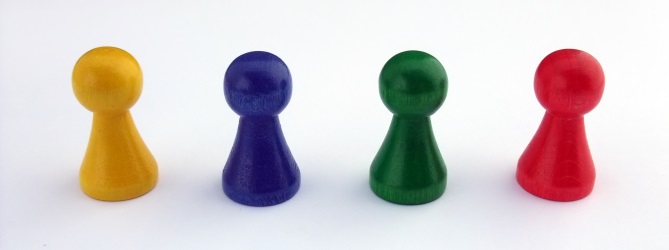 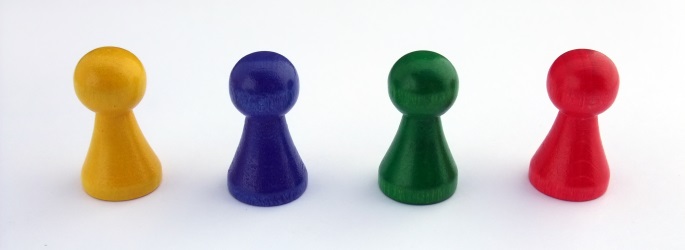 ArbeitsauftragDer Schweizer Heilpädagoge Urs Haeberlin beschreibt eine Reihe von Alltagstheorien, die unser Handeln lenken, ohne dass es uns jeweils bewusst ist. Zu solchen Alltagstheorien gehört die einseitig defektorientierte Wahrnehmung von Menschen mit Behinderungen, aber ebenso die Auffassung, Behinderung sei ausschließlich eine sozial bedingte Tatsache.I.    Überlegen Sie, welche Vorurteile, Ideologien und Modeströmungen Haeberlin meinen könnte.II.   Beschreiben Sie mögliche Konsequenzen der o. g. Alltagstheorien für den Umgang mit Menschen mit Behinderungen. Überlegen Sie dabei, welche Menschenbilder die Einstellung gegenüber Menschen mit Behinderungen gesellschaftlich prägen. III.  Erörtern Sie die Bedeutsamkeit von Menschenbildern für die heilpädagogische Praxis.[Quelle: in Anlehnung an Schäper, S., in: Greving, H. / Niehoff, D. (Hrsg.), Bausteine Religion, Praxisorientierte Heilerziehungspflege, Troisdorf: Bildungsverlag EINS GmbH, 2009:110f]